    "Europejski Fundusz Rolny na rzecz Rozwoju Obszarów Wiejskich.  Europa inwestująca w obszary wiejskie” 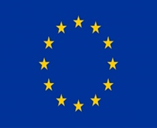 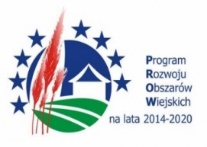                                                                                                             Załącznik nr 1 dla wnioskodawców (załącznik dla Jednostki Samorządu Terytorialnego). OŚWIADCZENIE WNIOSKODAWCYTytuł operacji ………………………………………………………………………………………………………………………………….………………………………………………………………………………………………………………………………………………………..Niniejszym oświadczam, że operacja realizowana będzie w miejscowości / miejscowościach zamieszkanych przez mniej niż 5 tys.  (należy podać nazwy miejscowości oraz liczbę osób zamieszkujących daną miejscowość – stan na dzień składania wniosku zgodny z danymi GUS).1 . ….......................................................        		……………………………………….2 . ….......................................................     	 	………………………………………..3 . ….......................................................        		………………………………………4 . …....................................................... 	       		……………………………………….……………………………………….                                                    ………………………../miejscowość, data/	/podpis/